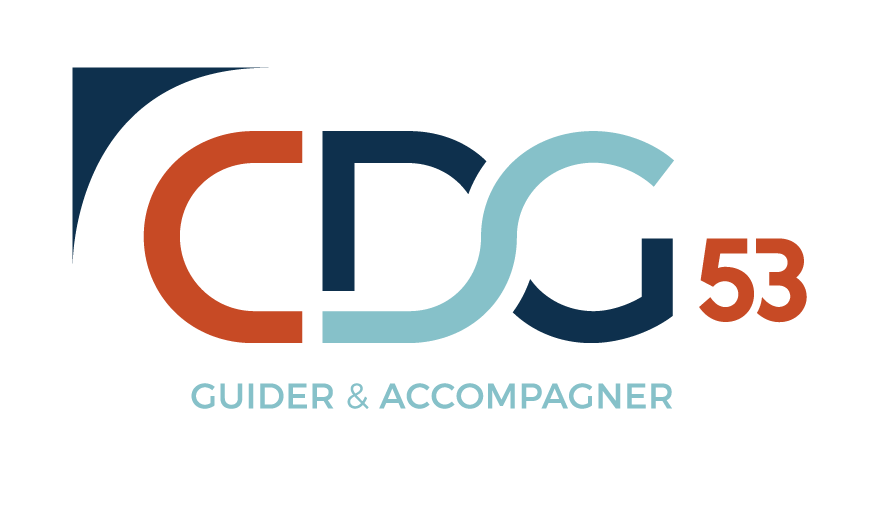 Avis du médecin agrééJe soussigné(e), Docteur      , médecin agréé, certifie que l’état de santé de Nom :                                       Prénom :       nécessite un travail à temps partiel pour raison thérapeutique à       % à compter du __/__/____ Avis favorableSelon les modalités suivantes :Durée préconisée :La demande est en lien avec un accident de service ou une maladie professionnelleJustification du TPRT : la reprise des fonctions à temps partiel est reconnue comme étant de nature à favoriser l’amélioration de l’état de santé du fonctionnaireou le fonctionnaire doit faire l’objet d’une rééducation ou d’une réadaptation professionnelle pour retrouver un emploi compatible avec son état de santéDans l’hypothèse où l’agent a déjà bénéficié de périodes de travail à temps partiel thérapeutique, préciser si la présente demande est effectuée au titre de la même affection : émet un avis non concordant avec l’avis du médecin traitant, selon conclusions médicales jointes sous pli confidentiel. Avis défavorableA      , le     Signature + coordonnées du praticien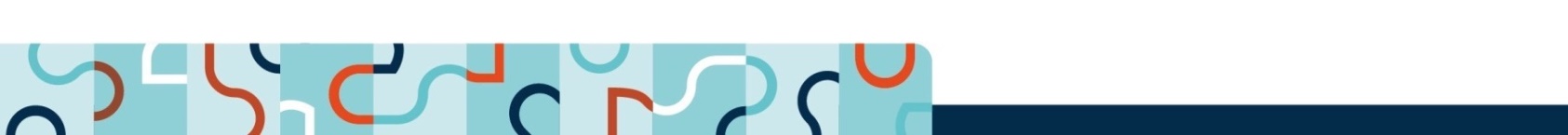 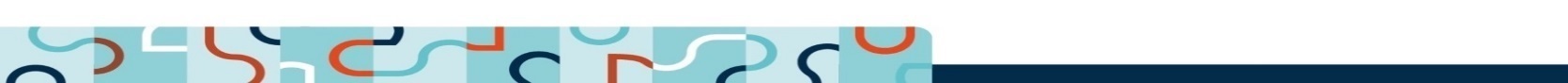 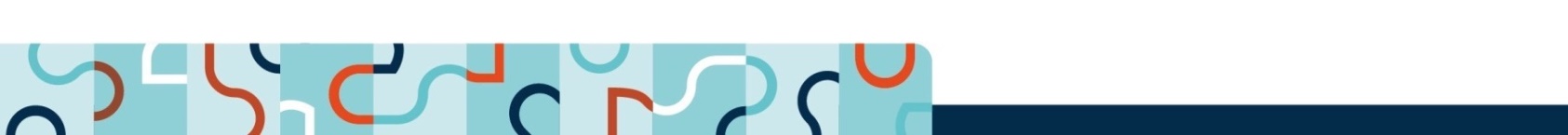 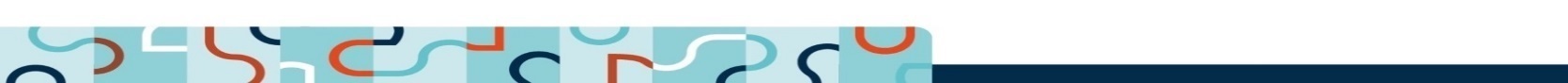 1 mois2 mois3 mois3 mois3 mois3 mois3 mois3 mois3 mois3 mois3 moisouinonPériodes précédemment accordées(cases à compléter par l’employeur)Demande en cours(cases à cocher par le médecin agréé)Demande en cours(cases à cocher par le médecin agréé)du                     au     Affection identique Affection différente du                     au     Affection identique Affection différente du                     au     Affection identique Affection différente 